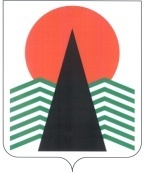  Администрация Нефтеюганского районаМуниципальная комиссияпо делам несовершеннолетних и защите их правПОСТАНОВЛЕНИЕ №1120 февраля 2020 года, 10 – 00 ч.  г. Нефтеюганск, 3мкрн., д. 21, каб. 430зал совещаний администрации Нефтеюганского района,(сведения об участниках заседания указаны в протоколе №8заседания МКДН и ЗП Нефтеюганского района) О мерах по предупреждению вовлечения несовершеннолетних в террористическую и экстремистскую деятельность, а также доведению до них информации об ответственности за преступления террористической и экстремистской направленности	Заслушав и обсудив информацию по вопросу, предусмотренному планом работы муниципальной комиссии по делам несовершеннолетних и защите их прав Нефтеюганского района на 2020 год,  во исполнение  п. 4.6.2. протокола совместного очередного заседания Антитеррористической комиссии и Оперативной группы в  Ханты-Мансийском автономном округе - Югре №98/81 от 21.11.2019), муниципальная комиссия установила:	Департаментом образования и молодёжной политики Нефтеюганского района в рамках муниципальной программы «Профилактика экстремизма, гармонизация межэтнических и межкультурных отношений в Нефтеюганском районе на 2019-2024 годы и на период до 2030 года»  организуются и проводятся  мероприятия, направленные на гармонизацию межкультурных и межнациональных отношений, формирование патриотических качеств подростков и молодежи Нефтеюганского района. В  2019 году в образовательных организациях проведено более 270 мероприятий, в которых приняли участие 5 164 обучающихся из них 39 несовершеннолетних, состоящих на учёте в органах и учреждениях системы профилактики, в том числе:	- 58 бесед, лекций об административной и уголовной ответственности за совершение правонарушений экстремистской направленности, количество участников 5 164 человек;	- 28 заседаний круглых столов  по проблемам в сфере профилактики экстремизма в молодёжной среде, количество участников 959 человек;	- 148  иных мероприятий  (экскурсии, конкурсы, фестивали);            - 40 мероприятия для 3316 человек по недопущению  вовлечения  несовершеннолетних в криминальные субкультуры, в ряды экстремистских и террористических организаций через просветительскую деятельность  с привлечением представителей территориальных отделов УФСИН и ОМВД России, отдела по делам несовершеннолетних, защите их прав администрации района.   	В День солидарности в борьбе с терроризмом 3 сентября в образовательных учреждениях  были проведены классные часы «Мир без террора», «Как обеспечить свою безопасность?» с проведением инструктажей, бесед о правилах поведения в случае возникновения угрозы теракта, организовано распространение памяток по безопасности «Действия при обнаружении в сети Интернет контента террористического содержания», «Как не стать жертвами теракта».	В ноябре 2019 года состоялся ежегодный районный конкурс рисунков «Экстремизм, терроризм – угроза обществу!». В конкурсе приняло участие 46 школьников в трех номинациях: «На страже покоя», «Выбор за тобой», «Нет терроризму». Конкурс направлен на выявление и поддержку лучших учреждений округа, осуществляющих работу по профилактике экстремизма и терроризма, развитие и повышение уровня художественного творчества среди детей, подростков и молодежи.	В целях предупреждения проявлений терроризма   в образовательных организациях Нефтеюганского района организовано  распространение памяток, методических инструкций по противодействию терроризму. Организован просмотр тематических документальных фильмов, роликов, направленных на формирование установок толерантного отношения в молодежной среде.   	    	    В 2019 году проводилось онлайн - анкетирование по выявлению представителей неформальных молодёжных объединений в общеобразовательных организациях Нефтеюганского района. В рамках онлайн - анкетирования приняло участие 698 учащихся общеобразовательных организаций в возрасте от 14 до 18 лет, что составило 7,6 % от общего числа молодёжи в Нефтеюганском районе. По итогам онлайн – анкетирования среди обучающихся общеобразовательных организаций Нефтеюганского района в возрасте от 14 до 18 лет представителей молодёжных субкультур, несущих угрозу обществу  не выявлено.	 12 апреля 2019 года в НРМОБУ «Сингапайская СОШ» прошел Фестиваль национальных культур под девизом «Мы – разные, мы – вместе, школа – наш общий дом» в рамках Года Семьи в Ханты-Мансийском автономном округе - Югре. Более 130 участников (учащиеся, родители, педагоги) с помощью песен, танцев, национальных костюмов и оформления представили культуру своего народа. При подготовке к Фестивалю участники изучали культуру, быт народов, проживающих в Ханты-Мансийском автономном округе – Югре, в целом в России, а также в странах СНГ. На Фестивале были представлены национальные обычаи и обряды, культурные особенности русских, ханты, кумыков, удмуртов, узбеков, таджиков, татар, бурят, башкир и многих других народов.	С целью повышения уровня компетенций и активизации деятельности лидеров молодежных объединений в деятельности по обеспечению межнационального и межконфессионального согласия, профилактике экстремизма,  в период с 18 по 23 ноября 2019 года, на базе  общеобразовательных организаций Нефтеюганского района среди обучающихся 5-11 классов проведена игра-квест «Школа дружбы».  	С целью предупреждения и пресечения экстремистской деятельности, формирования у молодёжи  нетерпимости экстремисткой идеологии на территории Нефтеюганского района с участием подростков и молодёжи с 26 октября по 04 ноября 2019 года, в рамках профилактического мероприятия под условным названием «Нет ненависти и вражде»,  проводились следующие мероприятия:- командная интеллектуальная игра на знание истории, административно-территориального устройства, культурного и исторического наследия Российской Федерации и её субъектов «РосКвиз» (приняло участие 7 команд, 49 человек);- среди педагогов и психологов  общеобразовательных организаций Нефтеюганского района  организована трансляция художественного фильма «Рядом с нами» (категория 16+), созданного по заказу и при поддержке Главного управления по противодействию экстремизму МВД России (приняло участие в просмотре 207 человек);- игра-квест «По улицам родного города» (приняло участие 100 человек);- флешмоб «Россией связаны навеки, Югрою сплочены» (приняло участие 250 человек).	В 2019 году в рамках реализации муниципальной программы «Развитие культуры Нефтеюганского района на 2019-2024 годы и на период до 2030 года» и муниципальной программы «Профилактика экстремизма, гармонизация межэтнических и межкультурных отношений в Нефтеюганском районе 2019-2024 годы и на период до 2030 года», в которой Департамент культуры и спорта является соисполнителем осуществляется ряд мероприятий, благодаря которым создаются все необходимые условия по обеспечению сохранения и развития традиционной народной культуры, любительского искусства, социокультурной интеграции и патриотического воспитания. Так, за 2019 год учреждениями культуры было организовано и проведено более 300 мероприятий с участием 27749 человек.  	В Домах культуры, оборудованных киноустановками, перед киносеансами, систематически показывают видеоролики антитеррористической и антиэкстремистской направленности. В течение прошлого года проведен 991 киносеанс, охват составил 34 449 человек.  	Приоритетным направлением деятельности клубных формирований Домов культуры, является сохранение обычаев и традиций народов, приобщение к этническим истокам, путем организации работы национальных самодеятельных коллективов. По состоянию на 01 января 2020 года в Домах культуры действуют 166 клубных формирований, в которых на постоянной основе занимаются 1853 человека (АППГ- 165 клубных формирований, 1852 человека), из них 95 клубных формирований для детей до 14 лет, с общим охватом 1069 детей (АППГ- 100 клубных формирований, 1207 человек). В сравнении с 2018 годом количество клубных формирований уменьшилось на 5 ед., в связи с переходом детей в другую возрастную группу. 	В работе национальных коллективов успешно реализуют свой творческий потенциал представители русской, казачьей и украинской народной культуры, татаро-башкирского народа, а также представители коренных малочисленных народов Севера.  	В фойе НРМБУ ДО «Детская музыкальная школа» г.п. Пойковский расположен  телевизионный экран, на котором в течение года осуществляется трансляция антитеррористических видеороликов, размещенных в открытом доступе на сайте НАК.	С учащимися школ ежеквартально проводятся мероприятия в рамках недели безопасности:- инструктажи и практические занятия: «Алгоритм и правила поведения при обнаружении посторонних предметов, поступлении угрозы по телефону», «Если тебя захватили в заложники- правила поведения»; «Сохрани свою жизнь (работа с ситуационными планами)»;- беседы о мерах безопасности при информационном терроризме в социальных сетях: «Безопасный интернет и Мы».	В  2019 г. специалистами в учреждениях дополнительного образования проведены общешкольные мероприятия, охват - 300 человек. Учреждениями культурно-досугового типа организованы мероприятия на базе общеобразовательных организаций, охват- 3 242 человек, в том числе с привлечением представителей религиозных организаций. 	Учреждениями культуры проводятся регулярные проверки информационных ресурсов учреждений культуры на предмет выявления продукции, содержащей информацию, запрещенную для распространения среди детей, в том числе о национальной, классовой, социальной нетерпимости, пропаганде социального расового, национального неравенства, насилия.  	В целях пропаганды предотвращения вовлечения несовершеннолетних в террористическую и экстремистскую деятельность на информационных стендах учреждений культуры размещена информация с указаниями номеров телефонов экстренных служб, информация об уголовной ответственности за заведомо ложное сообщение об акте терроризма; рекомендации и действия при захвате; рекомендации и действия при эвакуации людей из здания	 На основании единого календарного плана спортивно-массовых мероприятий Нефтеюганского района осуществляется ряд мероприятий, благодаря которым создаются все необходимые условия по обеспечению сохранения и развития традиционной народной культуры, социокультурной интеграции и патриотического воспитания. 	В целях реализации спортивных проектов, направленных на популяризацию государственных праздников и памятных дат, а также воспитания гражданственности и патриотизма населения Нефтеюганского района учреждениями физической культуры и спорта, подведомственными Департаменту культуры и спорта Нефтеюганского района за период 2019 года было проведено 298 спортивно-массовых мероприятия с участием 10402 человек (1 кв. – 77 мероприятий с участием 3267 чел., 2 кв. – 87 мероприятий с участием 2825 чел., 3 кв. – 69 мероприятий с участием 2280 чел., 4 кв. – 65 мероприятий с участием 2030 чел.). В рамках развития единого межкультурного пространства, формирования уважительного отношения к культурным ценностям и традициям этносов или этнических групп независимо от их статуса в течение года спортивными комплексами Нефтеюганского района был проведен цикл праздничных мероприятий, посвященных государственным праздникам, таким как: День России, День народного единства, День семьи, любви и верности, День солидарности в борьбе с терроризмом и т.д. Наиболее масштабные мероприятия были организованы на базе учреждений спорта гп. Пойковский, такие как Дискотека на льду приуроченная ко «Дню солидарности в борьбе с терроризмом», «Традиционный турнир по вольной борьбе», «Первенство Нефтеюганского района по гребле на обласах», «Международные соревнования по гребле на обласах». 	В целях предотвращения вовлечения несовершеннолетних в террористическую и экстремистскую деятельность работниками учреждений спорта проводятся целенаправленные беседы о преимуществах физкультурных занятий, толерантном отношении к сверстникам разных национальностей и вероисповеданий, а также законопослушного поведения и об уголовной ответственности. В период 2019 года в рамках «Месячника безопасности» ежемесячно проводились беседы на темы: «Порядок действий при обнаружении подозрительного предмета в учреждении», «по повышению бдительности к террористическим угрозам и необходимости активного сотрудничества с правоохранительными органами и спецслужбами». За прошедший год с несовершеннолетними было проведено 31  подобных бесед с участием более 900 детей и подростков и 1046 родителей (законных представителей), помимо этого работниками учреждений были организованы показы видеоматериалов, предоставленными Комитетом гражданской защиты населения Нефтеюганского района. 	В период организации и проведения спортивных мероприятий руководителями учреждений проводятся дополнительные инструктажи с персоналом, сотрудниками лицензированной охраны и занимающимися по порядку их действий в случае угрозы совершения террористического акта, а также профилактические (тренировочные) мероприятия по эвакуации работников и занимающихся из здания, в которых приняло участие более 720 человек. 	В целях пропаганды предотвращения вовлечения несовершеннолетних в террористическую и экстремистскую деятельность на информационных стендах спортивных учреждений размещена информация с указаниями номеров телефонов экстренных служб, информация об уголовной ответственности за заведомо ложное сообщение об акте терроризма; рекомендации и действия при захвате; рекомендации и действия при эвакуации людей из здания. 	За 2019 год и текущий период 2020 года заявлений, сообщений и других сигналов о преступлениях террористической и экстремистской направленности в адрес Отдела Министерства внутренних дел Росси по Нефтеюганскому району (ОМВД) не поступало (2018 г. – 0). На территории района экстремистских националистических движений и организаций, о деятельности которых имеется негативная информация, не выявлено.	В целях предупреждения развития экстремистских настроений у подростков и молодежи на религиозной почве, вовлечения их в различные религиозные общества и секты на территории Нефтеюганского района проводятся профилактические мероприятия по предупреждению и пресечению действий, направленных на пропаганду идей религиозного экстремизма, исламского фундаментализма и других религиозных течений. 	Сотрудниками подразделений по делам несовершеннолетних, а так же участковыми уполномоченными полиции (далее - ОДН и УУП) на постоянной основе проводятся проверки по месту жительства несовершеннолетних, участников групп антиобщественной направленности, состоящих на профилактическом учете, с целью выяснения условий воспитания в семье, время провождения, круга общения и интересов. С несовершеннолетними проводятся беседы об уголовной и административной ответственности за совершение противоправных деяний, в том числе экстремистской и террористической направленности. Во время проведения вечерних рейдовых мероприятий инспекторами проверяются места концентрации несовершеннолетних и молодежи, дискотеки, скверы, парки, чердаки на предмет выявления любых противоправных деяний, совершенных как несовершеннолетними, так и в отношении несовершеннолетних, в том числе связанных с экстремистской направленностью. 	Сотрудниками полиции отрабатываются семьи, прибывшие из зарубежных стран, имеющие несовершеннолетних детей, на причастность к религиозному движению «ваххабизм». Лиц, вовлекающих в экстремистскую деятельность, не выявлено. 	Сотрудниками ОДН и УУП проверяются торговые точки по выявлению и пресечению фактов изготовления, распространения и незаконного оборота литературы, аудио и видеоматериалов экстремистского содержания, подобных фактов не выявлено. 	В ходе проведения мероприятий несовершеннолетних, участников молодежных экстремистских группировок, а также лиц, пропагандирующих идеи религиозного экстремизма, исламского фундаментализма и других течений на территории Нефтеюганского района не выявлено. 	Руководством ОМВД России по Нефтеюганскому району проводятся индивидуально-профилактические беседы с несовершеннолетними, входящими в группы антиобщественной направленности. 	В настоящее время на профилактическом учете состоит 2 группы несовершеннолетних антиобщественной направленности (4 чел.). Групп экстремистской направленности нет.	Службами ОМВД по Нефтеюганскому району проводится работа по выявлению и отработке лиц прибывших из республик Северного Кавказа и стран Средней Азии с их последующей постановкой на учеты ОВД.	Службой Государственной инспекции безопасности дорожного движения (ГИБДД) производится досмотр автотранспорта, прибывшего из республик Северо-Кавказского региона при въезде в г.п. Пойковский и на автодороге Тюмень-Ханты-Мансийск.  	С целью предупреждению вовлечения несовершеннолетних в террористическую и экстремистскую деятельность, муниципальная комиссия по делам несовершеннолетних и защите их прав Нефтеюганского района п о с т а н о в и л а:	 1.  Информацию о мерах по предупреждению вовлечения несовершеннолетних в террористическую и экстремистскую деятельность, а также доведению до них информации об ответственности за преступления террористической и экстремистской направленности принять к сведению.	Срок:  20 февраля 2020 года.	  2.  Департаменту образования и молодежной политики Нефтеюганского района (Н.В.Котова), департаменту культуры и спорта Нефтеюганского района (А.Ю.Андреевский),  Отделу Министерства  внутренних дел России по Нефтеюганскому району (О.А. Савельев) провести адресную профилактическую работу среди несовершеннолетних (в том числе состоящих на учете в подразделении ОМВД России по Нефтеюганскому району), направленную на противодействие распространению идеологии терроризма, а также на недопущение возможности вовлечения подростков в деятельность террористических и экстремистских структур. 	В информации указать количество проведенных мероприятий и их название, количество принявших участие в мероприятиях несовершеннолетних, в том числе состоящих на профилактических учетах в органах и учреждениях системы профилактики безнадзорности и правонарушений несовершеннолетних.	 Срок:  до 01 июня 2020 года;		  до 10 ноября 2020 года (информация за весь период 2020 года).	3. Департаменту образования и молодежной политики Нефтеюганского района (Н.В.Котова) организовать:	3.1.  проведение диагностики уровня толерантности среди обучающихся Нефтеюганского района в возрасте от 14 до 18 лет, а также выявление проблемных детей склонных к непосещению занятий, уклонению от учебы, допускающих прогулы, грубость с педагогами и сверстниками, недисциплинированность, склонных к участию в неформальных молодежных группировках;	Срок: до 30 марта 2020 года.	3.2.     обучение  и  повышение  квалификации  педагогических работников  по  вопросам  профилактики  правонарушений   экстремистского характера,  навыков  воспитания  толерантного  сознания  у  обучающихся, формирования  представлений о  толерантной  среде проживания и общения, идеологии и культуре толерантности в целом.	Срок до 10 ноября 2020 года.	4. Департаменту культуры и спорта Нефтеюганского района (А.Ю.Андреевский) организовывать  разработку и размещение наглядной агитации в учреждениях культуры и спорта, продолжить демонстрировать кино и видеопродукцию антитеррористического содержания. 	Срок: до 10 ноября 2020 года. 	5. Контроль за исполнением постановления возложить на заместителя председателя муниципальной комиссии по делам несовершеннолетних и защите их прав Нефтеюганского района.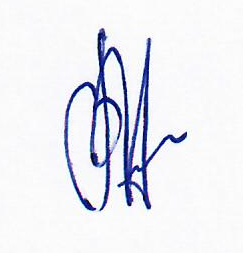 Председательствующий                                         В.Г.Михалев